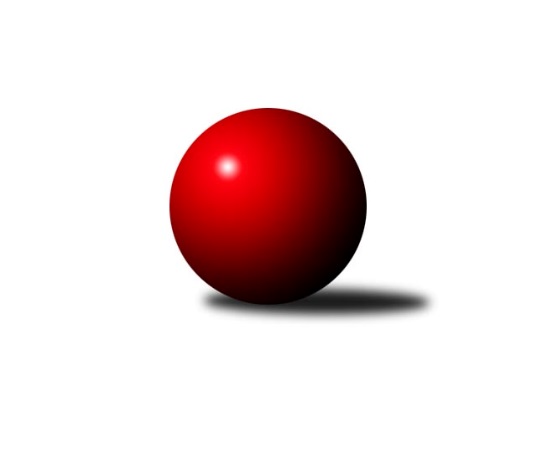 Č.5Ročník 2021/2022	13.6.2024 2. KLZ A 2021/2022Statistika 5. kolaTabulka družstev:		družstvo	záp	výh	rem	proh	skore	sety	průměr	body	plné	dorážka	chyby	1.	SK Žižkov Praha	4	3	1	0	23.0 : 9.0 	(57.5 : 38.5)	3188	7	2165	1023	37	2.	TJ Bižuterie Jablonec nad Nisou	4	3	0	1	18.0 : 14.0 	(47.0 : 49.0)	3088	6	2109	979	50.5	3.	SKK Jičín	4	2	1	1	19.5 : 12.5 	(55.0 : 41.0)	3128	5	2134	994	38.5	4.	KK Kosmonosy A	5	2	1	2	24.0 : 16.0 	(78.5 : 41.5)	3107	5	2119	988	44.2	5.	TJ Lokomotiva Ústí n. L.	4	1	1	2	14.0 : 18.0 	(41.5 : 54.5)	3024	3	2092	933	52.5	6.	KK Jiří Poděbrady	5	0	0	5	5.5 : 34.5 	(32.5 : 87.5)	2958	0	2061	897	55.2Tabulka doma:		družstvo	záp	výh	rem	proh	skore	sety	průměr	body	maximum	minimum	1.	SK Žižkov Praha	2	2	0	0	13.0 : 3.0 	(32.0 : 16.0)	3328	4	3350	3305	2.	TJ Bižuterie Jablonec nad Nisou	2	2	0	0	11.0 : 5.0 	(28.0 : 20.0)	3045	4	3063	3026	3.	SKK Jičín	2	1	1	0	11.0 : 5.0 	(28.0 : 20.0)	3124	3	3127	3120	4.	TJ Lokomotiva Ústí n. L.	2	1	1	0	10.0 : 6.0 	(26.5 : 21.5)	3058	3	3079	3037	5.	KK Kosmonosy A	2	1	0	1	11.0 : 5.0 	(33.0 : 15.0)	3199	2	3221	3176	6.	KK Jiří Poděbrady	3	0	0	3	4.5 : 19.5 	(22.5 : 49.5)	3011	0	3116	2837Tabulka venku:		družstvo	záp	výh	rem	proh	skore	sety	průměr	body	maximum	minimum	1.	SK Žižkov Praha	2	1	1	0	10.0 : 6.0 	(25.5 : 22.5)	3118	3	3176	3059	2.	KK Kosmonosy A	3	1	1	1	13.0 : 11.0 	(45.5 : 26.5)	3077	3	3209	2910	3.	SKK Jičín	2	1	0	1	8.5 : 7.5 	(27.0 : 21.0)	3130	2	3229	3031	4.	TJ Bižuterie Jablonec nad Nisou	2	1	0	1	7.0 : 9.0 	(19.0 : 29.0)	3110	2	3177	3042	5.	TJ Lokomotiva Ústí n. L.	2	0	0	2	4.0 : 12.0 	(15.0 : 33.0)	3008	0	3122	2893	6.	KK Jiří Poděbrady	2	0	0	2	1.0 : 15.0 	(10.0 : 38.0)	2932	0	3017	2846Tabulka podzimní části:		družstvo	záp	výh	rem	proh	skore	sety	průměr	body	doma	venku	1.	SK Žižkov Praha	4	3	1	0	23.0 : 9.0 	(57.5 : 38.5)	3188	7 	2 	0 	0 	1 	1 	0	2.	TJ Bižuterie Jablonec nad Nisou	4	3	0	1	18.0 : 14.0 	(47.0 : 49.0)	3088	6 	2 	0 	0 	1 	0 	1	3.	SKK Jičín	4	2	1	1	19.5 : 12.5 	(55.0 : 41.0)	3128	5 	1 	1 	0 	1 	0 	1	4.	KK Kosmonosy A	5	2	1	2	24.0 : 16.0 	(78.5 : 41.5)	3107	5 	1 	0 	1 	1 	1 	1	5.	TJ Lokomotiva Ústí n. L.	4	1	1	2	14.0 : 18.0 	(41.5 : 54.5)	3024	3 	1 	1 	0 	0 	0 	2	6.	KK Jiří Poděbrady	5	0	0	5	5.5 : 34.5 	(32.5 : 87.5)	2958	0 	0 	0 	3 	0 	0 	2Tabulka jarní části:		družstvo	záp	výh	rem	proh	skore	sety	průměr	body	doma	venku	1.	TJ Lokomotiva Ústí n. L.	0	0	0	0	0.0 : 0.0 	(0.0 : 0.0)	0	0 	0 	0 	0 	0 	0 	0 	2.	KK Kosmonosy A	0	0	0	0	0.0 : 0.0 	(0.0 : 0.0)	0	0 	0 	0 	0 	0 	0 	0 	3.	SKK Jičín	0	0	0	0	0.0 : 0.0 	(0.0 : 0.0)	0	0 	0 	0 	0 	0 	0 	0 	4.	KK Jiří Poděbrady	0	0	0	0	0.0 : 0.0 	(0.0 : 0.0)	0	0 	0 	0 	0 	0 	0 	0 	5.	SK Žižkov Praha	0	0	0	0	0.0 : 0.0 	(0.0 : 0.0)	0	0 	0 	0 	0 	0 	0 	0 	6.	TJ Bižuterie Jablonec nad Nisou	0	0	0	0	0.0 : 0.0 	(0.0 : 0.0)	0	0 	0 	0 	0 	0 	0 	0 Zisk bodů pro družstvo:		jméno hráče	družstvo	body	zápasy	v %	dílčí body	sety	v %	1.	Lucie Vrbatová 	SKK Jičín 	4	/	4	(100%)	13	/	16	(81%)	2.	Blanka Mašková 	SK Žižkov Praha 	4	/	4	(100%)	12	/	16	(75%)	3.	Jana Florianová 	TJ Bižuterie Jablonec nad Nisou 	4	/	4	(100%)	12	/	16	(75%)	4.	Nikola Sobíšková 	KK Kosmonosy A 	4	/	4	(100%)	11.5	/	16	(72%)	5.	Iveta Seifertová st.	TJ Bižuterie Jablonec nad Nisou 	3	/	3	(100%)	9.5	/	12	(79%)	6.	Alena Šedivá 	SKK Jičín 	3	/	3	(100%)	8	/	12	(67%)	7.	Lucie Stránská 	TJ Lokomotiva Ústí n. L.  	3	/	4	(75%)	13	/	16	(81%)	8.	Lenka Boštická 	SK Žižkov Praha 	3	/	4	(75%)	11	/	16	(69%)	9.	Karolína Kovaříková 	KK Kosmonosy A 	3	/	4	(75%)	11	/	16	(69%)	10.	Kateřina Katzová 	SK Žižkov Praha 	3	/	4	(75%)	10	/	16	(63%)	11.	Barbora Vašáková 	TJ Lokomotiva Ústí n. L.  	3	/	4	(75%)	7.5	/	16	(47%)	12.	Tereza Bendová 	KK Kosmonosy A 	3	/	5	(60%)	13.5	/	20	(68%)	13.	Zdeňka Dejdová 	KK Jiří Poděbrady 	3	/	5	(60%)	8	/	20	(40%)	14.	Tereza Nováková 	KK Kosmonosy A 	2	/	3	(67%)	9	/	12	(75%)	15.	Lucie Dlouhá 	KK Kosmonosy A 	2	/	3	(67%)	8.5	/	12	(71%)	16.	Tereza Votočková 	KK Kosmonosy A 	2	/	3	(67%)	7	/	12	(58%)	17.	Hana Mlejnková 	KK Kosmonosy A 	2	/	3	(67%)	6	/	12	(50%)	18.	Kateřina Holubová 	TJ Lokomotiva Ústí n. L.  	2	/	3	(67%)	5	/	12	(42%)	19.	Jitka Havlíková 	TJ Bižuterie Jablonec nad Nisou 	2	/	3	(67%)	4	/	12	(33%)	20.	Lucie Řehánková 	SK Žižkov Praha 	2	/	4	(50%)	9	/	16	(56%)	21.	Šárka Vohnoutová 	TJ Lokomotiva Ústí n. L.  	2	/	4	(50%)	7	/	16	(44%)	22.	Monika Hercíková 	SKK Jičín 	1.5	/	4	(38%)	9	/	16	(56%)	23.	Lucie Slavíková 	TJ Bižuterie Jablonec nad Nisou 	1	/	1	(100%)	4	/	4	(100%)	24.	Jana Burocková 	KK Kosmonosy A 	1	/	2	(50%)	5	/	8	(63%)	25.	Jitka Vacková 	TJ Bižuterie Jablonec nad Nisou 	1	/	2	(50%)	4.5	/	8	(56%)	26.	Lenka Vávrová 	SKK Jičín 	1	/	2	(50%)	4	/	8	(50%)	27.	Alice Tauerová 	SKK Jičín 	1	/	2	(50%)	4	/	8	(50%)	28.	Hedvika Mizerová 	SK Žižkov Praha 	1	/	2	(50%)	3.5	/	8	(44%)	29.	Dana Viková 	SKK Jičín 	1	/	3	(33%)	8	/	12	(67%)	30.	Blanka Mizerová 	SK Žižkov Praha 	1	/	3	(33%)	6.5	/	12	(54%)	31.	Michaela Šuterová 	TJ Lokomotiva Ústí n. L.  	1	/	3	(33%)	5	/	12	(42%)	32.	Lenka Honzíková 	KK Jiří Poděbrady 	1	/	3	(33%)	4.5	/	12	(38%)	33.	Olga Petráčková 	TJ Bižuterie Jablonec nad Nisou 	1	/	3	(33%)	4	/	12	(33%)	34.	Petra Abelová 	SKK Jičín 	1	/	3	(33%)	4	/	12	(33%)	35.	Jana Balzerová 	TJ Lokomotiva Ústí n. L.  	1	/	3	(33%)	3	/	12	(25%)	36.	Michaela Moravcová 	KK Jiří Poděbrady 	1	/	4	(25%)	6	/	16	(38%)	37.	Magdaléna Moravcová 	KK Jiří Poděbrady 	0.5	/	4	(13%)	4	/	16	(25%)	38.	Irini Sedláčková 	SK Žižkov Praha 	0	/	1	(0%)	1.5	/	4	(38%)	39.	Adéla Víšová 	TJ Bižuterie Jablonec nad Nisou 	0	/	1	(0%)	1	/	4	(25%)	40.	Helena Šamalová 	SKK Jičín 	0	/	1	(0%)	1	/	4	(25%)	41.	Iva Kunová 	TJ Bižuterie Jablonec nad Nisou 	0	/	1	(0%)	0	/	4	(0%)	42.	Dita Kotorová 	KK Jiří Poděbrady 	0	/	1	(0%)	0	/	4	(0%)	43.	Eliška Holakovská 	TJ Lokomotiva Ústí n. L.  	0	/	2	(0%)	0	/	8	(0%)	44.	Lada Tichá 	KK Jiří Poděbrady 	0	/	2	(0%)	0	/	8	(0%)	45.	Lenka Stejskalová 	TJ Bižuterie Jablonec nad Nisou 	0	/	3	(0%)	4	/	12	(33%)	46.	Iveta Seifertová ml.	TJ Bižuterie Jablonec nad Nisou 	0	/	3	(0%)	4	/	12	(33%)	47.	Zuzana Holcmanová 	KK Jiří Poděbrady 	0	/	3	(0%)	3	/	12	(25%)	48.	Jana Takáčová 	KK Jiří Poděbrady 	0	/	4	(0%)	5	/	16	(31%)Průměry na kuželnách:		kuželna	průměr	plné	dorážka	chyby	výkon na hráče	1.	SK Žižkov Praha, 1-4	3204	2192	1012	50.8	(534.1)	2.	KK Kosmonosy, 3-6	3147	2144	1003	46.0	(524.6)	3.	Poděbrady, 1-4	3107	2122	985	42.2	(518.0)	4.	TJ Lokomotiva Ústí nad Labem, 1-4	3051	2084	967	42.8	(508.6)	5.	SKK Jičín, 1-4	3044	2092	951	50.2	(507.4)	6.	TJ Bižuterie Jablonec nad Nisou, 1-4	2990	2071	918	51.0	(498.3)Nejlepší výkony na kuželnách:SK Žižkov Praha, 1-4SK Žižkov Praha	3350	1. kolo	Lenka Boštická 	SK Žižkov Praha	595	1. koloSK Žižkov Praha	3305	4. kolo	Blanka Mizerová 	SK Žižkov Praha	588	4. koloTJ Lokomotiva Ústí n. L. 	3122	1. kolo	Jitka Vacková 	TJ Bižuterie Jablonec nad Nisou	575	4. koloTJ Bižuterie Jablonec nad Nisou	3042	4. kolo	Lucie Řehánková 	SK Žižkov Praha	574	1. kolo		. kolo	Jana Florianová 	TJ Bižuterie Jablonec nad Nisou	569	4. kolo		. kolo	Blanka Mizerová 	SK Žižkov Praha	569	1. kolo		. kolo	Blanka Mašková 	SK Žižkov Praha	568	1. kolo		. kolo	Kateřina Katzová 	SK Žižkov Praha	560	1. kolo		. kolo	Kateřina Katzová 	SK Žižkov Praha	559	4. kolo		. kolo	Lucie Řehánková 	SK Žižkov Praha	556	4. koloKK Kosmonosy, 3-6KK Kosmonosy A	3221	4. kolo	Jana Burocková 	KK Kosmonosy A	568	4. koloTJ Bižuterie Jablonec nad Nisou	3177	2. kolo	Iveta Seifertová st.	TJ Bižuterie Jablonec nad Nisou	558	2. koloKK Kosmonosy A	3176	2. kolo	Karolína Kovaříková 	KK Kosmonosy A	555	4. koloKK Jiří Poděbrady	3017	4. kolo	Jana Florianová 	TJ Bižuterie Jablonec nad Nisou	550	2. kolo		. kolo	Karolína Kovaříková 	KK Kosmonosy A	544	2. kolo		. kolo	Jitka Havlíková 	TJ Bižuterie Jablonec nad Nisou	544	2. kolo		. kolo	Tereza Nováková 	KK Kosmonosy A	541	2. kolo		. kolo	Nikola Sobíšková 	KK Kosmonosy A	536	4. kolo		. kolo	Tereza Votočková 	KK Kosmonosy A	535	4. kolo		. kolo	Lenka Honzíková 	KK Jiří Poděbrady	534	4. koloPoděbrady, 1-4SKK Jičín	3229	1. kolo	Karolína Kovaříková 	KK Kosmonosy A	584	3. koloKK Kosmonosy A	3209	3. kolo	Zdeňka Dejdová 	KK Jiří Poděbrady	558	5. koloSK Žižkov Praha	3176	5. kolo	Lucie Vrbatová 	SKK Jičín	557	1. koloKK Jiří Poděbrady	3116	5. kolo	Alena Šedivá 	SKK Jičín	551	1. koloKK Jiří Poděbrady	3080	1. kolo	Kateřina Katzová 	SK Žižkov Praha	550	5. koloKK Jiří Poděbrady	2837	3. kolo	Zdeňka Dejdová 	KK Jiří Poděbrady	549	1. kolo		. kolo	Dana Viková 	SKK Jičín	545	1. kolo		. kolo	Lenka Boštická 	SK Žižkov Praha	545	5. kolo		. kolo	Petra Abelová 	SKK Jičín	544	1. kolo		. kolo	Zdeňka Dejdová 	KK Jiří Poděbrady	537	3. koloTJ Lokomotiva Ústí nad Labem, 1-4TJ Lokomotiva Ústí n. L. 	3079	4. kolo	Lucie Vrbatová 	SKK Jičín	553	4. koloSK Žižkov Praha	3059	2. kolo	Blanka Mašková 	SK Žižkov Praha	546	2. koloTJ Lokomotiva Ústí n. L. 	3037	2. kolo	Lucie Stránská 	TJ Lokomotiva Ústí n. L. 	544	4. koloSKK Jičín	3031	4. kolo	Michaela Šuterová 	TJ Lokomotiva Ústí n. L. 	544	4. kolo		. kolo	Lucie Stránská 	TJ Lokomotiva Ústí n. L. 	538	2. kolo		. kolo	Lenka Vávrová 	SKK Jičín	521	4. kolo		. kolo	Michaela Šuterová 	TJ Lokomotiva Ústí n. L. 	520	2. kolo		. kolo	Lenka Boštická 	SK Žižkov Praha	519	2. kolo		. kolo	Barbora Vašáková 	TJ Lokomotiva Ústí n. L. 	518	4. kolo		. kolo	Lucie Řehánková 	SK Žižkov Praha	512	2. koloSKK Jičín, 1-4SKK Jičín	3154	3. kolo	Helena Šamalová 	SKK Jičín	553	3. koloSKK Jičín	3127	5. kolo	Lucie Vrbatová 	SKK Jičín	552	5. koloSKK Jičín	3120	2. kolo	Tereza Votočková 	KK Kosmonosy A	549	5. koloKK Kosmonosy A	3111	5. kolo	Nikola Sobíšková 	KK Kosmonosy A	549	5. koloTJ Lokomotiva Ústí n. L. 	2908	3. kolo	Alena Šedivá 	SKK Jičín	545	2. koloKK Jiří Poděbrady	2846	2. kolo	Petra Abelová 	SKK Jičín	544	5. kolo		. kolo	Monika Hercíková 	SKK Jičín	538	2. kolo		. kolo	Lucie Vrbatová 	SKK Jičín	537	3. kolo		. kolo	Tereza Bendová 	KK Kosmonosy A	534	5. kolo		. kolo	Lucie Vrbatová 	SKK Jičín	530	2. koloTJ Bižuterie Jablonec nad Nisou, 1-4TJ Bižuterie Jablonec nad Nisou	3063	5. kolo	Jana Florianová 	TJ Bižuterie Jablonec nad Nisou	558	1. koloTJ Bižuterie Jablonec nad Nisou	3041	3. kolo	Lenka Boštická 	SK Žižkov Praha	548	3. koloTJ Bižuterie Jablonec nad Nisou	3026	1. kolo	Kateřina Katzová 	SK Žižkov Praha	544	3. koloSK Žižkov Praha	3007	3. kolo	Lucie Slavíková 	TJ Bižuterie Jablonec nad Nisou	540	5. koloKK Kosmonosy A	2910	1. kolo	Iveta Seifertová st.	TJ Bižuterie Jablonec nad Nisou	531	5. koloTJ Lokomotiva Ústí n. L. 	2893	5. kolo	Lucie Stránská 	TJ Lokomotiva Ústí n. L. 	530	5. kolo		. kolo	Lucie Slavíková 	TJ Bižuterie Jablonec nad Nisou	529	3. kolo		. kolo	Jana Florianová 	TJ Bižuterie Jablonec nad Nisou	522	5. kolo		. kolo	Jana Florianová 	TJ Bižuterie Jablonec nad Nisou	519	3. kolo		. kolo	Šárka Vohnoutová 	TJ Lokomotiva Ústí n. L. 	518	5. koloČetnost výsledků:	8.0 : 0.0	2x	7.0 : 1.0	2x	6.0 : 2.0	4x	5.0 : 3.0	1x	4.0 : 4.0	2x	3.0 : 5.0	1x	2.0 : 6.0	1x	1.5 : 6.5	1x	1.0 : 7.0	1x